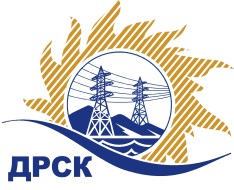 Акционерное Общество«Дальневосточная распределительная сетевая  компания»ПРОТОКОЛ № 94/УР-РЗакупочной комиссии по рассмотрению заявок открытого электронного запроса предложений на право заключения договора на выполнение работ«Чистка просек ВЛ 6-10 кВ СП ЦЭС, филиал ХЭС» (закупка 59 раздела 1.1. ГКПЗ 2018 г.)ПРИСУТСТВОВАЛИ: члены постоянно действующей Закупочной комиссии АО «ДРСК»  1-го уровня.ВОПРОСЫ, ВЫНОСИМЫЕ НА РАССМОТРЕНИЕ ЗАКУПОЧНОЙ КОМИССИИ: О  рассмотрении результатов оценки заявок Участников.Об отклонении заявки Участника ООО "Монолит Арго".О признании заявок соответствующими условиям запроса предложений.О предварительной ранжировке заявок.О проведении переторжки.РЕШИЛИ:По вопросу № 1Признать объем полученной информации достаточным для принятия решения.Утвердить цены, полученные на процедуре вскрытия конвертов с предложениями участников открытого запроса предложений.По вопросу № 2Отклонить заявку Участника ООО "Монолит Арго" от дальнейшего рассмотрения на основании подпункта б) пункта 2.8.2.5 Документации о закупке, как содержащую предложение не соответствующее установленным условиям Документации о закупке.  По вопросу № 3Признать заявки ОО «Амур-ЭП», АО "Востоксельэлектросетьстрой", ООО "Гортранс" соответствующими условиям закупки.По вопросу № 4Утвердить предварительную ранжировку предложений Участников:По вопросу № 5Провести переторжку. Допустить к участию в переторжке предложения следующих участников: ОО «Амур-ЭП», АО "Востоксельэлектросетьстрой", ООО "Гортранс".  Определить форму переторжки: заочная.Назначить переторжку на 11.12.2017 в 11:00 час. (благовещенского времени).Место проведения переторжки: электронная торговая площадка https://rushydro.roseltorg.ru  Ответственному секретарю Закупочной комиссии уведомить участников, приглашенных к участию в переторжке, о принятом комиссией решенииСекретарь Закупочной комиссии  1 уровня АО «ДРСК»                                                  ____________________       М.Г.ЕлисееваЧувашова О.В.(416-2) 397-242г. Благовещенск         «08» декабря  2017№ п/пПорядковый номер заявкиНаименование участникаЗаявка без НДСЗаявка с НДССтавка НДС11ООО «Амур-ЭП» 
ИНН/КПП 2724046821/272401001 
ОГРН 10227012859146 834 985.008 065 282.3018%22ООО "Гортранс" 
ИНН/КПП 2722073308/272201001 
ОГРН 10827220044207 025 410.008 289 983.8018%33ООО "Монолит Арго" 
ИНН/КПП 2723159999/272301001 
ОГРН 11327230021807 025 410.008 289 983.8018%44АО "Востоксельэлектросетьстрой" 
ИНН/КПП 2702011141/272501001 
ОГРН 10227014039446 997 411.008 256 944.9818%Основания для отклоненияВ заявке участника вложены документы на закупку 58 «Выправка, обваловка ВЛ 35-110 кВ СП ЦЭС, филиал ХЭС». Заявка участника не отвечает предмету закупки.Место в предварительной ранжировкеНаименование участника и его адресЦена заявки  на участие в закупке без НДС, руб.Цена заявки  на участие в закупке с НДС, руб.Предварительная оценка предпочтительности заявок1 местоООО «Амур-ЭП» 
ИНН/КПП 2724046821/272401001 
ОГРН 10227012859146 834 985.008 065 282.300,532 местоАО "Востоксельэлектросетьстрой" 
ИНН/КПП 2702011141/272501001 
ОГРН 10227014039446 997 411.008 256 944.980,523 местоООО "Гортранс" 
ИНН/КПП 2722073308/272201001 
ОГРН 10827220044207 025 410.008 289 983.800,33